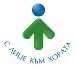 ЗАПОВЕД№ РД-01-05-93В. Търново, 27.09.2023 г.На основание чл. 31, ал. 1, т. 1 и т. 2 и чл. 32, ал. 1 от Закона за администрациятаО П Р Е Д Е Л Я МСЪСТАВ НА ОБЛАСТЕН СЪВЕТ ЗА ПРЕВЕНЦИЯ НА ДОМАШНОТО НАСИЛИЕПРЕДСЕДАТЕЛ: ИВАЙЛО ЗДРАВКОВ – ОБЛАСТЕН УПРАВИТЕЛ;СЕКРЕТАР: ИЛИЯН ИЛИЕВ – главен експерт, дирекция “Административен контрол, регионално развитие и държавна собственост”.ЧЛЕНОВЕ:Представители на:ОД на МВР – Велико Търново;Окръжен съд – Велико Търново;Районен съд – Велико Търново;Районен съд – Горна Оряховица;Районен съд – Елена;Районен съд – Павликени;Районен съд – Свищов;Окръжна прокуратура - Велико Търново;Регионален център за консултиране към Адвокатски съвет на Великотърновска адвокатска колегия;Община Велико Търново;Община Горна Оряховица;Община Елена;Община Златарица;Община Лясковец;Община Павликени;Община Полски Тръмбеш;Община Свищов;Община Стражица;Община Сухиндол;Представители на кризисни центрове за лица, пострадали от насилие или жертви на трафик;Регионална дирекция „Социално подпомагане“ – Велико Търново;Дирекция „Социално подпомагане“ – Велико Търново;Дирекция „Социално подпомагане“ – Горна Оряховица;Дирекция „Социално подпомагане“ – Елена;Дирекция „Социално подпомагане“ – Павликени;Дирекция „Социално подпомагане“ – Свищов;Дирекция „Социално подпомагане“ – Стражица;Център за спешна медицинска помощ – Велико Търново;Регионално управление на образованието – Велико Търново;Катедра „Организация и методология на социалните дейности“ към ВТУ „Св. Св. Кирил и Методий“;Катедра „Психология“ към ВТУ „Св. Св. Кирил и Методий“;Център за междуетнически диалог и толерантност „Амалипе“;Сдружение „Център Мария“.Областният съвет за превенция на домашното насилие е орган за подобряване на сътрудничеството между институциите и организациите на местно ниво, имащи отношение към осигуряването на подкрепа на жертвите на домашно насилие, и координиране на съвместните дейности на организации и институции в процеса по оказване на помощ на пострадалите от домашно насилие.Организацията на дейността на Областния съвет за превенция на домашното насилие се осъществява по реда на утвърден Правилник за дейността  на Областния съвет за превенция на домашното насилие.Копие от заповедта да се връчи за сведение и изпълнение на заинтересованите лица. ИВАЙЛО ЗДРАВКОВ (П)Областен управител на област Велико Търново